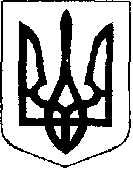 У К Р А Ї Н АЖовківська міська радаЛьвівського району Львівської області14-а сесія VIІІ-го демократичного скликання	         РІШЕННЯвід  16.08.2021 р.      №58	м. ЖовкваПро затвердження гр. Бохонко Ганні Петрівні технічної документації із землеустрою щодо встановлення (відновлення) меж в натурі (на місцевості) земельних ділянок площею 0,3267 га та площею 1,0267 га для ведення товарного сільськогосподарського виробництваРозглянувши заяву гр. Бохонко Ганни Петрівни та долучені документи, керуючись Законом України «Про внесення змін до деяких законодавчих актів України щодо вирішення питання колективної власності на землю, удосконалення правил землекористування у масивах земель сільськогосподарського призначення, запобігання рейдерству та стимулювання зрошення в Україні»  №2498-VIII від 10.07.2018 р.; ст. 12, 118, Земельного Кодексу України, ст. 26 Закону України «Про місцеве самоврядування в Україні», за погодженням постійної комісії з питань земельних відносин, земельного кадастру, планування території, будівництва, архітектури, охорони пам’яток, історичного середовища, природокористування та охорони довкілля, Жовківська міська радаВ И Р І Ш И Л А:1. Затвердити гр. Бохонко Ганні Петрівні технічну документацію із землеустрою щодо встановлення (відновлення) меж в натурі (на місцевості) земельних ділянок площею 0,3267 га (4622789200:35:000:0171) для ведення товарного сільськогосподарського  виробництва та площею 1,0267 га (4622789200:32:000:0151) для ведення товарного сільськогосподарського  виробництва.2.  Передати гр. Бохонко Ганні Петрівні у приватну власність земельні ділянки площею 0,3267 га для ведення товарного сільськогосподарського виробництва кадастровий номер 4622789200:35:000:0171 та площею 1,0267 га для ведення товарного сільськогосподарського виробництва кадастровий номер 4622789200:32:000:0151.3. Зареєструвати речове право на земельні ділянки у встановленому законодавством порядку.4.  Контроль за виконанням рішення покласти на постійну комісію з питань земельних відносин, земельного кадастру, планування території, будівництва, архітектури, охорони пам’яток, історичного середовища, природокористування та охорони довкілля (Креховець З.М.).    Міський голова                                                        Олег ВОЛЬСЬКИЙ                                                        